Рассмотрев протест прокуратуры, на п. п. 6.3, 10.6, 10.10  Административного регламента осуществления муниципального земельного контроля на территории городского поселения город Калач Калачеевского муниципального района, утвержденный постановлением администрации городского поселения город Калач Калачеевского муниципального района Воронежской области от 25.10.2013 г. № 237 (в редакции постановления от 11.09.2015 г. № 311), в соответствии с Федеральным законом от 26.12.2008 г. № 294 – ФЗ «О защите прав юридических лиц и индивидуальных предпринимателей при осуществлении государственного контроля (надзора) и муниципального контроля», Федеральным законом от 14.10.2014 г. № 307 – ФЗ «О внесении изменений в Кодекс Российской Федерации об административных правонарушениях и отдельные законодательные акты Российской Федерации и о признании утратившими силу отдельных положений законодательных актов  Российской Федерации в связи с уточнением полномочий государственных органов и муниципальных органов  в части осуществления государственного контроля (надзора) и муниципального контроля», Федеральным законом от 12.03.2014 г. № 33 – ФЗ «О внесении изменений в отдельные законодательные акты Российской Федерации»  администрация городского    поселения     город     Калач     Калачеевского     муниципального    района                           п о с т а н о в л я е т:                                       1. Внести в Административный регламент осуществления муниципального земельного контроля на территории городского поселения город Калач Калачеевского муниципального района, утвержденный постановлением администрации городского поселения город Калач Калачеевского муниципального района Воронежской области от 25.10.2013 г. № 237, следующие изменения:             1.1. В пункт 6.3 раздела 6 добавить абзац: «В соответствии с Федеральным законом № 246-ФЗ от 13.07.2015 г. «О внесении изменений в Федеральный закон «О защите прав юридических лиц и индивидуальных предпринимателей при осуществлении государственного контроля (надзора) и муниципального контроля», в период с 1 января 2016 года по 31 декабря 2018 года не проводятся плановые проверки в отношении юридических лиц, индивидуальных предпринимателей, отнесенных в соответствии со ст. 4 Федерального закона от 24.07.2007 года № 209-ФЗ «О развитии малого и среднего предпринимательства в Российской Федерации» к субъектам малого предпринимательства».             1.2. В пункт 10.6 Административного регламента добавить абзац: «При наличии согласия проверяемого лица на осуществление взаимодействия в электронной форме в рамках государственного контроля (надзора) или муниципального контроля акт проверки может быть направлен в форме электронного документа, подписанного усиленной квалифицированной электронной подписью лица, составившего данный акт, руководителю, иному должностному лицу или уполномоченному представителю юридического лица, индивидуальному предпринимателю, его уполномоченному представителю. При этом акт, направленный в форме электронного документа, подписанного усиленной квалифицированной электронной подписью лица, составившего данный акт, проверяемому лицу способом, обеспечивающим подтверждение получения указанного документа, считается полученным проверяемым лицом».                 1.3. Пункт 10.10. Административного регламента изложить в следующей редакции: «10.10. Юридические лица, индивидуальные предприниматели вправе вести журнал учета проверок по типовой форме, установленной федеральным органом исполнительной власти, уполномоченным Правительством Российской Федерации. В журнале учета проверок должностным лицом,  ответственным за проведение проверки, осуществляется запись о проведенной проверке, содержащая сведения о наименовании администрации поселения, дате начала и окончания проведения проверки, времени ее проведения, правовых основаниях, целях, задачах и предмете проверки, выявленных нарушениях, а также указываются фамилии, имена, отчества и должности должностного лица или должностных лиц, проводящих проверку, его или их подписи. Журнал учета проверок должен быть прошит, пронумерован и удостоверен печатью юридического лица, индивидуального предпринимателя».	      2. Опубликовать настоящее постановление в официальном периодическом печатном издании «Вестник муниципальных правовых актов городского поселения город Калач Калачеевского муниципального района Воронежской области» и в сети Интернет на официальном сайте администрации городского поселения город Калач Калачеевского муниципального района Воронежской области.                  3. Контроль за исполнением настоящего постановления оставляю за собой.Глава администрациигородского поселения город Калач                                                   Т.В. Мирошникова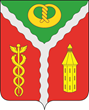 АДМИНИСТРАЦИЯГОРОДСКОГО ПОСЕЛЕНИЯ ГОРОД КАЛАЧКАЛАЧЕЕВСКОГО МУНИЦИПАЛЬНОГО РАЙОНАВОРОНЕЖСКОЙ ОБЛАСТИП О С Т А Н О В Л Е Н И Е«28»  марта 2016 г.                                                                                                              № 115                г. Калач